VISITA REMODELACIÓN ESCUELA DE ITULCACHI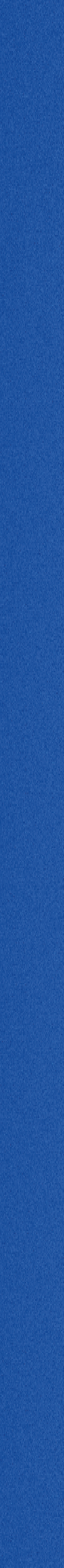 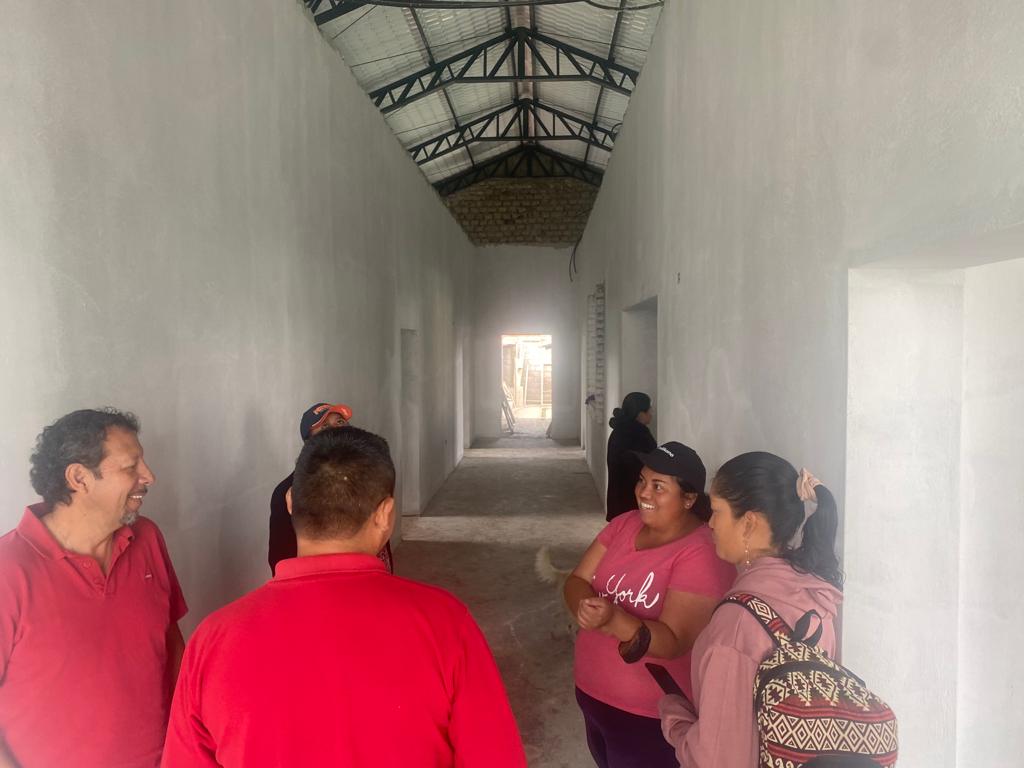 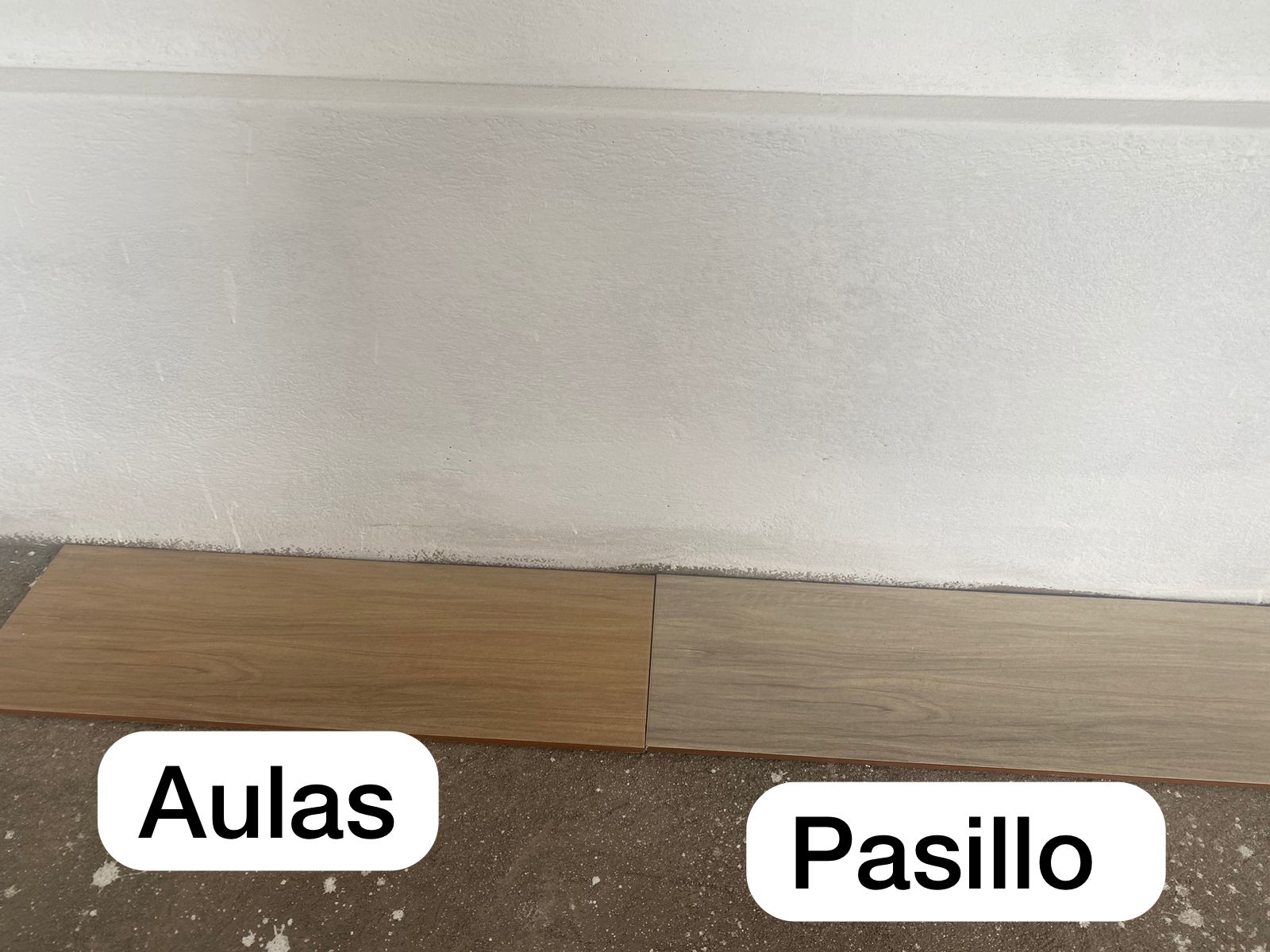 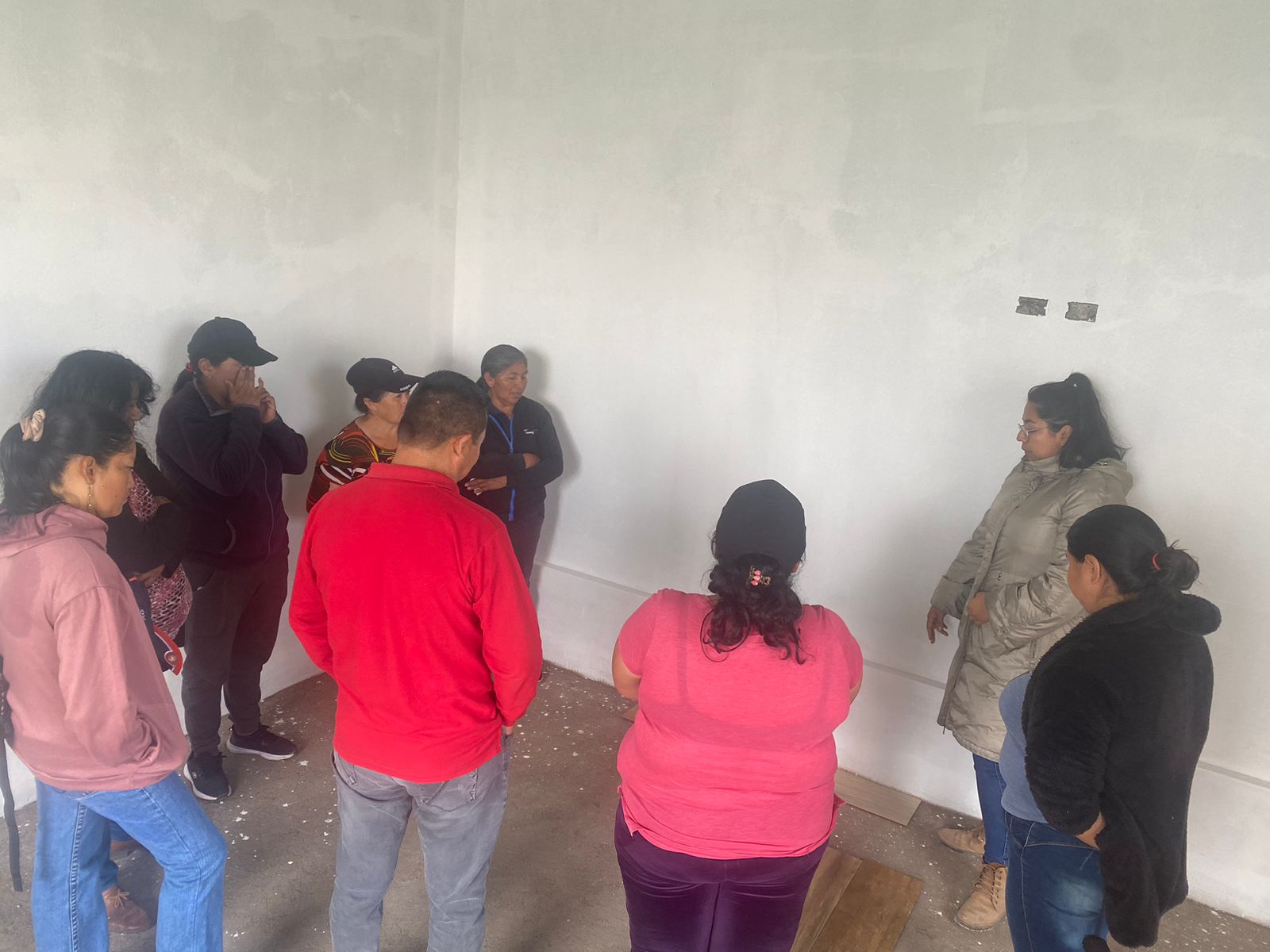 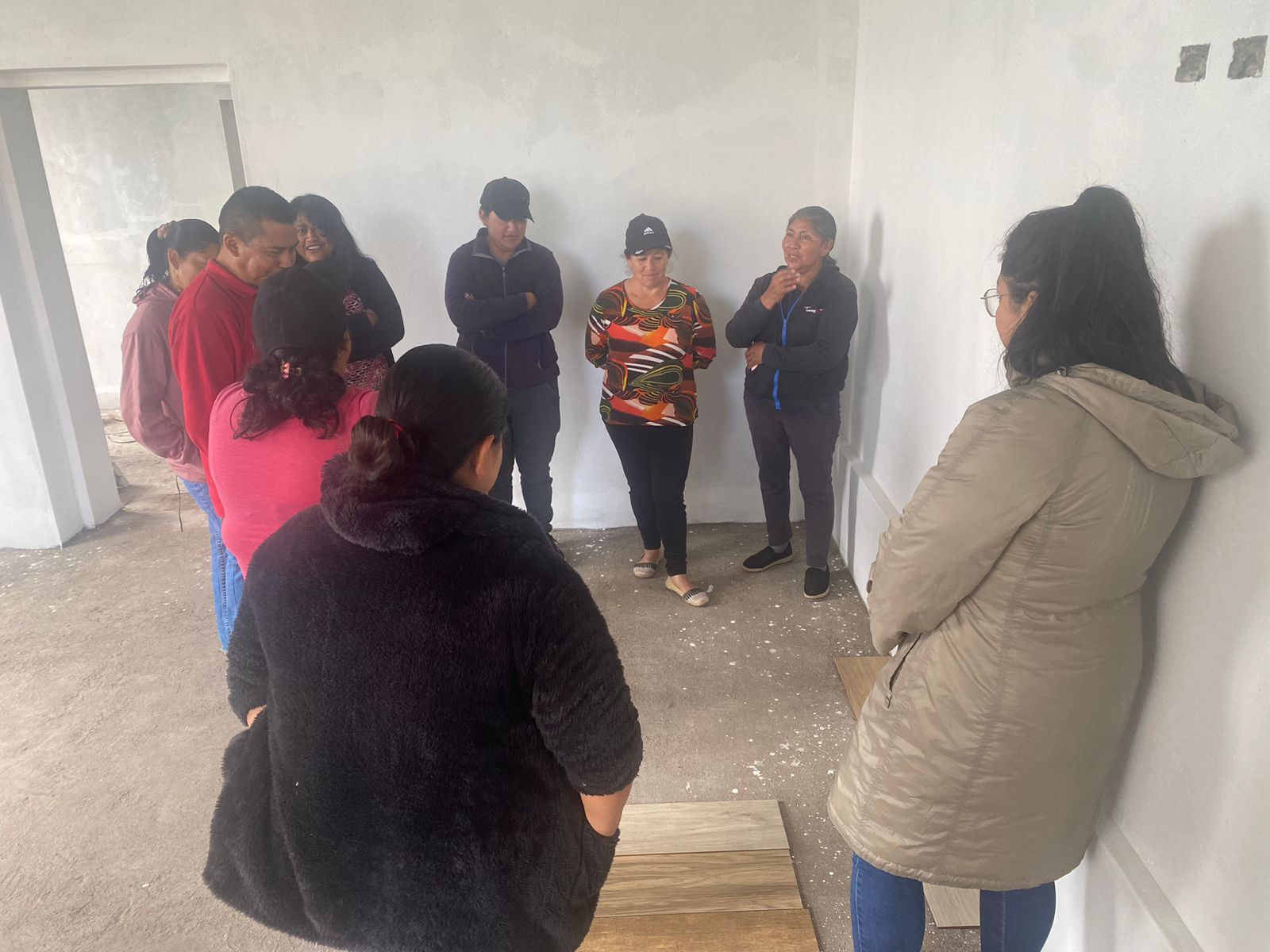 